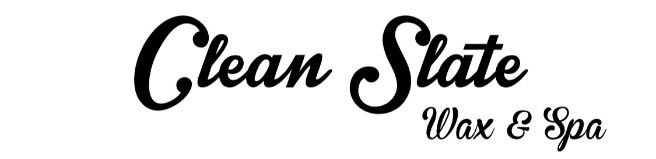 Waxing Consultation FormName______________________________________________________ Date_____________________Address______________________________________________________________________________City, Sate & Zip_______________________________________________ Referred By_______________The Following question will insure you have the best waxing service possible with the best results. Please initial or check yes/no to all the following questions.  ____I have not used a Retin-A, Retinol OTC, Renova, any form of Alpha Hydroxy Acid (AHA), mico-dermabrasion, glycolic peel or other peels in the last 72 hours. ____I have been off Accutane for at least twelve monthsYes/No: Do you use tanning beds or are you exposed to the sun on a regular basis?Yes/No: Are you using any other skin thinning products or drugs?Yes/No: Are you diabetic? Yes/No: Do you smoke? Yes/No: Any known allergies? If so please list:_______________________________________________________________________ Yes/No: Have you ever been waxed prior to today? Did you have any reactions Yes/No? If so, please explain_______________________________________________________________________________Yes/No: Are you currently taking any medications? If so, please list ___________________________________________________________________________________________________________________Please list any medical conditions you are currently being treated for_____________________________Yes/No: Do you have any open lesions? Yes/No: Do you have an active herpes outbreak, cold sore or genital? ____I agree to inform my service provider if I am on my menstrual cycle____ I agree to adhere to all safety post care including: no peels, tanning, swimming or hot tubs for 24 hours after waxing and all home skin care protocols as recommended. ____ I am aware that there are often inherent risks associated with waxing and I may have unfavorable results such as, but not limited to, allergic reactions, irritation, burning, redness, scarring, soreness etc. by signing below I further agree that I will not hold my provider or establishment responsible should any of the above occur. I further understand that it’s my responsibility to inform my provider if any of the above changes.Signed________________________________________________________________ Date __________